

ŽÁDOST UPISOVATELE O ZMĚNU ÚDAJŮ VE SMLOUVĚ

ÚDAJE O ŽADATELI / UPISOVATELI:

Jméno a příjmení (upisovatele dluhopisů) __________________________________________________

Trvalé bydliště  _______________________________________________________

Datum narození ____________________ / E-mail ___________________/ Tel. číslo _____________



ÚDAJE K POŽADAVKU:

Číslo „Smlouva o úpisu dluhopisů“, které se požadované změny týkají:  __________________________


žádám tímto o provedení uvedených změn v tomto rozsahu:

__________________________________________________________________________________

__________________________________________________________________________________

__________________________________________________________________________________


Změny požaduji provést k datu ____________________

ČESTNÉ PROHLÁŠENÍ:

"Zde a nyní prohlašuji a potvrzuji, že ke dni podepsání této žádosti jsem plně oprávněn konat všechny požadované akce v plném rozsahu bez jakýchkoli omezení. Dále prohlašuji, že k dnešnímu dni jsem právoplatným držitelem uvedených dluhopisů a mé vlastnické právo k nim nebylo převedeno na třetí stranu, omezeno nebo jakkoli postiženo exekucí, zástavou nebo jiným právním omezením a že mi nebylo v této věci odepřeno právo jednat nebo nakládat s uvedenými dluhopisy."



V __________________________ / Dne _____________




                                                                                                       ____________________________
                                                                                                             Podpis žadatele (upisovatele)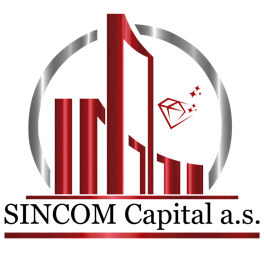 